Муниципальное бюджетное учреждение дополнительного образования «Дворец детского (юношеского) творчества им. В.П. Чкалова»(МБУ ДО «ДДТ им. В.П. Чкалова»)Пискунова ул., д. 39, Нижний Новгород, 603005 Тел./ факс (831) 436-45-23, 436-60-02ОКПО 55866034, ОГРН 1035205391319, ИНН 5260110678Муниципальный этап Всероссийской творческой школы-конкурса «Портрет твоего края»Цели Школы-конкурса:сформировать  в  концептуальной  картине  мира  школьников  понятие«единая страна», преодолевающее восприятие себя как жителя региона, воспитать человека с гражданским чувством, живущего в неразделенной на регионы и центр стране;повышение интереса ребенка к окружающему миру – «дому» - краю,стране, в которой он живет, а также к своему внутреннему миру и выражению через образы своих мыслей и чувств, связанных с родным краем;развитие интереса к сфере коммуникаций как возможности открыть для себя и представить внешнему миру образ своего города, края, страны, а также как к сфере профессиональной деятельности; развитие творческих способностей, коммуникативных и исследовательских навыков и умений ребенка, создание среды для сотворчества школьников разных регионов.Школа-конкурс проходит в два этапа (Приложение 2). 1 этап является муниципальным и проводится Департаментом образования города Нижнего Новгорода и МБУ ДО «ДДТ им.В.П.Чкалова».Сроки проведения конкурса:– февраль – апрель – прием заявок и работ участников, оценка работ жюри.–  май – награждение победителей I этапаК участию в Школе-конкурсе приглашаются школьники от 14 до 18 лет. Участие в конкурсе бесплатное.(Положение Всероссийского конкурса можно посмотреть по данной ссылке http://xn–80addedeo5cat1j.xn–p1ai/shkola-konkurs-portret-tvoego-kraya/).Предметом рассмотрения I этапа является портрет города Нижнего Новгорода, представленный в виде очерка (объем до 5000 знаков без пробелов). Очерк должен содержать яркое по языковым выразительным средствам (использование образов, метафор, сравнений и т.п.) изложение своего неожиданного взгляда на привычные, известные всем или/и незамеченные или/и важные, по мнению участника, природные памятники, парки, реки, озера, горы, традиции, черты характера жителей, отношения людей и природы, блюда национальной кухни и т.п. Номинации I этапа:•	«Природа, мир, тайник вселенной» (за яркую социальную интерпретацию явлений природы)•	«За умение рассмотреть необыкновенное в обыкновенном»;•	«Двойной  портрет»  (за  яркое  отражение  личности  «художника»/участника Школы-конкурса);•	«Алмаз живого слова» (за красоту и выразительность языка);•	«За способность видеть немотивированное единство вещей»;•	«За неожиданный ракурс»;•	«За зоркость» (за внимание к деталям);•	«За огонь души» (эмоциональность);•	«За прозорливость» (за способность видеть невидимое другим).специальная номинацияСпециальная номинация – «Искра мысли» присуждается участнику решением Жюри для выражения своих симпатий за интересную мысль в очерке при отсутствии других качеств, удовлетворяющих критериям работ, представленных для участия в конкурсе (не более двух работ).I этап. Позиции оценки очерков:Оцениваютсяспособность видеть невидимое другими (знаки старины в архитектуре, традиции, обороты речи, гнездилища птиц и др.), опираясь на мысль Ю. М. Лотмана «вечное носит одежды времени»;неожиданный ракурс взгляда на обычные вещи (например, рождение в Челябинске и официальное признание термина «белая металлургия», отражающего производственную философию высокого профессионализма сотрудников и комфортных условий труда на трубопрокатном заводе, когда был разрушен стереотип о работе с металлом как об исключительно «черной металлургии»);культура языка, выразительность представления содержания мысли;тщательность;проявленность личности: выбор темы конкурсантом, интересные обороты речи, отсутствие шаблонов, обаяние личности;открытость ребенка (искренность, интерес к предмету очерка, своему внутреннему миру, желание поделиться своим открытием с другими).Параметры оценки очерка:степень проявленности личности участника в очерке (отсутствие шаблонов, фраз, смысл которых автор очерка не понимает и не может объяснить), наличие своего взгляда на предмет очерка;уровень языка и тщательность подготовки очерка;наличие интереса к предмету;способ найти формы выражения интереса, восторга и любви к краю, позволяющие возбудить восторг и устойчивый интерес к краю у других людей.Все параметры оцениваются по 5-ти балльной шкале, высшая оценка – 5 баллов.Номинация "Одна победа, как одна любовь, единое народное усилье"(Ольга Берггольц, "Победа", 1943 год) *К участию в этой номинации приглашаются конкурсант и (по выбору конкурсанта) значимый, дорогой для участника человек, принадлежащий другому поколению (учитель, мама, папа, бабушка, дедушка, знакомый семьи).Участник выбирает стихотворение (или фрагмент прозы о военном времени), которое произвело на него наиболее сильное впечатление и оказалось определяющим эмоциональным опытом, изменившим что-то в личности, в ракурсе взгляда, в системе ценностей самого участника (участницы) и помог ему (ей) сформировать свой характер, картину мира и взгляды на связь поколений и единство людей, разделяющих высшие нравственные ценности, и описывает это в своем эссе.Второй текст (стихотворение или фрагмент прозы) выбирает приглашенный взрослый участник. Этот фрагмент либо идет без комментариев, либо, по желанию взрослого участника, может быть добавлен его комментарий. Это поможет ярче выявить связь поколений.Оба фрагмента (участников двух поколений) подаются в одной работе.Данные по второму (взрослому) участнику: имя, отчество, фамилия, статус (учитель, мама, дедушка, друг дедушки и т.д.) указываются в конце работы.Трек Школы-конкурса – конкурс «СКАЖИ СПАСИБО!»Цель детского творческого конкурса «Скажи спасибо!» заключается в воспитании у ребенка социальной ответственности со школьного возраста. Если ребенок с младших классов привыкнет осознавать роль других людей в своей жизни и становлении себя как личности и профессионала, то, став взрослым, он будет ценить помощь других, разовьет чувство социальной ответственности, будет думать не только о своем, но и об общественном благе, ему захочется сделать что-то полезное для своего города, в том числе для будущих поколений.Участниками  конкурса  могут  стать  школьники  от  7  до  18  лет.Участие в конкурсе бесплатное.Предметом оценивания являются:эссе (объем до 3500 знаков без пробелов), в котором участникам важно на конкретном примере сначала восхититься человеком, а затем сказать ему спасибо, то есть поблагодарить за сделанное добро, которое человек мог и не делать, а также описать роль человека, влияние его поведения на свое развитие;фотография, где, по мнению участника, наилучшим образом отражена личность/профессионализм человека, которому выражена благодарность в эссе.Для участия в конкурсе «СКАЖИ СПАСИБО!» необходимо оформить заявку (Приложение 1). К ней прилагаются: а) эссе (в формате Windows/Word), б) конкурсная фотография (формат jpg;)Конкурс «СКАЖИ СПАСИБО!» является треком школы-конкурса «Портрет твоего края» и проходит в рамках ее I городского этапа.Конкурсные работы могут быть представлены на следующие номинации:«Мама», «Папа», «Бабушки и дедушки», «Родственники», «Вдохновляющая личность», «Незнакомый человек», «Друг», «Школьный учитель», «Учитель дополнительного образования», «Воспитатель», «Работники школы», «Управленец».Требования к оформлению заявки на участие и конкурсной работыДля участия в I городском этапе Школы-конкурса общеобразовательное учреждение или независимый желающий представляет заявку на участие (форма заявки - в приложении 1) и очерк печатном виде. (в формате Word, шрифт Times New Roman) в заархивированном виде на электронную почту ДДТ им.В.П.Чкалова e-mail: ddt.chkalov@gmail.com.Все участники I городского этапа Школы-конкурса «Портрет твоего края» получают сертификат участника. Победители I городского этапа Школы-конкурса награждаются Дипломами Победителя I этапа за I, II и III место в каждой номинации.Директор Дворца                            _____________                            Н.В. Панова 436-42-44  Семушева Татьяна ГафиятовнаПриложение 1Заявка на участие в I городском этапе Всероссийской детской творческой школы-конкурса в сфере развития и продвижения территорий «Портрет твоего края» и трека – конкурса «СКАЖИ СПАСИБО!»Наименование образовательного учрежденияПочтовый адрес образовательного учрежденияФамилия, имя участника (участников)возраст участника     Телефонe-mailНазвание работыНоминацияДополнительная информация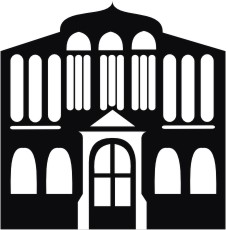 